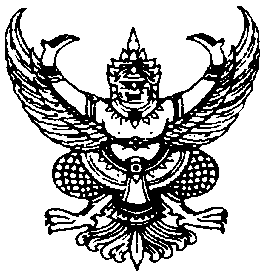 คำสั่งกรมส่งเสริมการเกษตร    ที่             /           เรื่อง แก้ไขคำสั่งเลื่อนเงินเดือนข้าราชการ (เฉพาะราย)................................................................ตามคำสั่งกรมส่งเสริมการเกษตร ที่ 709/2562 ลงวันที่ 24 เมษายน 2562 เลื่อนเงินเดือนข้าราชการ จำนวน.............ราย ตั้งแต่วันที่ 1 เมษายน 2562 และคำสั่ง ที่ 826/2562 ลงวันที่ 10 
พฤษภาคม 2562 แก้ไขคำสั่งเลื่อนเงินเดือนข้าราชการ จำนวน.......... ราย ตั้งแต่วันที่ 1 เมษายน 2562 นั้น เนื่องจากกรมส่งเสริมการเกษตรได้รับหนังสือศูนย์อำนวยการบริหารจังหวัดชายแดนภาคใต้ 
ที่...............ลงวันที่............พิจารณาเลื่อนเงินเดือนประจำปีเป็นกรณีพิเศษนอกเหนือโควตาปกติ สำหรับเจ้าหน้าที่ของรัฐฝ่ายพลเรือนซึ่งปฏิบัติหน้าที่ในจังหวัดชายแดนภาคใต้ ประจำปีงบประมาณ 2562 
รอบการประเมินที่ 1 (1 เมษายน 2562) ให้แก่ ข้าราชการกรมส่งเสริมการเกษตร ทำให้การเลื่อนเงินเดือนข้าราชการ จำนวน...... ราย ตามคำสั่งข้างต้นไม่เป็นไปตามข้อเท็จจริงฉะนั้น อาศัยอำนาจตามความในมาตรา ๕๗ มาตรา ๗๔ และมาตรา ๗๖ แห่งพระราชบัญญัติระเบียบข้าราชการพลเรือน พ.ศ. ๒๕๕๑ พระราชบัญญัติระเบียบข้าราชการพลเรือน (ฉบับที่ 2) พ.ศ. ๒๕๕8 หนังสือสำนักงาน ก.พ. ด่วนที่สุด ที่ นร 1012.2/ว 6 ลงวันที่ 25 พฤษภาคม 2558 กฎ ก.พ. ว่าด้วยการเลื่อนเงินเดือน พ.ศ. ๒๕๕๒ กฎ ก.พ. ว่าด้วยการเลื่อนเงินเดือน (ฉบับที่ 2) พ.ศ. ๒๕๕6 หนังสือสำนักงาน ก.พ. 
ที่ นร 1008.1/ว 7 ลงวันที่ 5 เมษายน 2556 ที่ นร 1012/ว 20 ลงวันที่ 3 กันยายน 2552 ด่วนที่สุด 
ที่ นร 1008.1/ว 28 ลงวันที่ 22 ตุลาคม 2552 ด่วนที่สุด ที่ นร 1008.1/145 ลงวันที่ 31 มีนาคม 2553 ที่ นร 1008.1/ว 12 ลงวันที่ 30 สิงหาคม 2555 ที่ นร 1008.1/522 ลงวันที่ 9 ตุลาคม 2555 
ด่วนที่สุด ที่ นร 1012.2/ว 7 ลงวันที่ 25 พฤษภาคม 2558 หนังสือสำนักเลขาธิการคณะรัฐมนตรี 
ด่วนที่สุด ที่ นร 0505/ว 347 ลงวันที่ 20 ตุลาคม 2559 และด่วนที่สุด ที่ นร 0506/ว 193 ลงวันที่ 5 
พฤศจิกายน 2552 จึงแก้ไขคำสั่งกรมส่งเสริมการเกษตร ที่ 709/2562 ลงวันที่ 24 เมษายน 2562 และคำสั่ง ที่ 826/2562 ลงวันที่ 10 พฤษภาคม 2562 รวมจำนวน .... ราย ดังบัญชีรายละเอียดแนบท้ายคำสั่งนี้ นอกนั้นให้เป็นไปตามคำสั่งเดิมทุกประการ 		ทั้งนี้  ตั้งแต่วันที่ 1 เมษายน 2562 เป็นต้นไป					          สั่ง ณ วันที่ ...........................................						(ลงชื่อผู้สั่ง)............................................							    (.........................................)						  (ตำแหน่ง)............................................สามารถดูตัวอย่างเพิ่มเติมได้ที่ เว็บไซต์กองการเจ้าหน้าที่ หัวข้อการเลื่อนเงินเดือนข้าราชการ
http://www.person.doae.go.th/person2011/node/2303